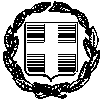 ΥΠΕΥΘΥΝΗ ΔΗΛΩΣΗ (άρθρο 8 Ν.1599/1986)Η ακρίβεια των στοιχείων που υποβάλλονται με αυτή τη δήλωση μπορεί να ελεγχθεί με βάση το αρχείο άλλων υπηρεσιών (άρθρο 8 παρ. 4 Ν. 1599/1986)Ημερομηνία:      ……………..……….2019Ο – Η Δηλ.(Υπογραφή)ΠΡΟΣ(1):Δ/ΝΣΗ ΠΕ Γ΄ΑΘΗΝΑΣΔ/ΝΣΗ ΠΕ Γ΄ΑΘΗΝΑΣΔ/ΝΣΗ ΠΕ Γ΄ΑΘΗΝΑΣΔ/ΝΣΗ ΠΕ Γ΄ΑΘΗΝΑΣΔ/ΝΣΗ ΠΕ Γ΄ΑΘΗΝΑΣΔ/ΝΣΗ ΠΕ Γ΄ΑΘΗΝΑΣΔ/ΝΣΗ ΠΕ Γ΄ΑΘΗΝΑΣΔ/ΝΣΗ ΠΕ Γ΄ΑΘΗΝΑΣΔ/ΝΣΗ ΠΕ Γ΄ΑΘΗΝΑΣΔ/ΝΣΗ ΠΕ Γ΄ΑΘΗΝΑΣΔ/ΝΣΗ ΠΕ Γ΄ΑΘΗΝΑΣΔ/ΝΣΗ ΠΕ Γ΄ΑΘΗΝΑΣΔ/ΝΣΗ ΠΕ Γ΄ΑΘΗΝΑΣΔ/ΝΣΗ ΠΕ Γ΄ΑΘΗΝΑΣΔ/ΝΣΗ ΠΕ Γ΄ΑΘΗΝΑΣΟ – Η Όνομα:Επώνυμο:Επώνυμο:Επώνυμο:Όνομα και Επώνυμο Πατέρα: Όνομα και Επώνυμο Πατέρα: Όνομα και Επώνυμο Πατέρα: Όνομα και Επώνυμο Πατέρα: Όνομα και Επώνυμο Μητέρας:Όνομα και Επώνυμο Μητέρας:Όνομα και Επώνυμο Μητέρας:Όνομα και Επώνυμο Μητέρας:Ημερομηνία γέννησης(2): Ημερομηνία γέννησης(2): Ημερομηνία γέννησης(2): Ημερομηνία γέννησης(2): Τόπος Γέννησης:Τόπος Γέννησης:Τόπος Γέννησης:Τόπος Γέννησης:Αριθμός Δελτίου Ταυτότητας:Αριθμός Δελτίου Ταυτότητας:Αριθμός Δελτίου Ταυτότητας:Αριθμός Δελτίου Ταυτότητας:Τηλ:Τηλ:Τόπος Κατοικίας:Τόπος Κατοικίας:Οδός:Αριθ:ΤΚ:Αρ. Τηλεομοιοτύπου (Fax):Αρ. Τηλεομοιοτύπου (Fax):Αρ. Τηλεομοιοτύπου (Fax):Δ/νση Ηλεκτρ. Ταχυδρομείου(Εmail):Δ/νση Ηλεκτρ. Ταχυδρομείου(Εmail):Με ατομική μου ευθύνη και γνωρίζοντας τις κυρώσεις (3), που προβλέπονται από τις διατάξεις της παρ. 6 του άρθρου 22 του Ν. 1599/1986, δηλώνω ότι:Με ατομική μου ευθύνη και γνωρίζοντας τις κυρώσεις (3), που προβλέπονται από τις διατάξεις της παρ. 6 του άρθρου 22 του Ν. 1599/1986, δηλώνω ότι:Με ατομική μου ευθύνη και γνωρίζοντας τις κυρώσεις (3), που προβλέπονται από τις διατάξεις της παρ. 6 του άρθρου 22 του Ν. 1599/1986, δηλώνω ότι:Με ατομική μου ευθύνη και γνωρίζοντας τις κυρώσεις (3), που προβλέπονται από τις διατάξεις της παρ. 6 του άρθρου 22 του Ν. 1599/1986, δηλώνω ότι:Με ατομική μου ευθύνη και γνωρίζοντας τις κυρώσεις (3), που προβλέπονται από τις διατάξεις της παρ. 6 του άρθρου 22 του Ν. 1599/1986, δηλώνω ότι:Με ατομική μου ευθύνη και γνωρίζοντας τις κυρώσεις (3), που προβλέπονται από τις διατάξεις της παρ. 6 του άρθρου 22 του Ν. 1599/1986, δηλώνω ότι:Με ατομική μου ευθύνη και γνωρίζοντας τις κυρώσεις (3), που προβλέπονται από τις διατάξεις της παρ. 6 του άρθρου 22 του Ν. 1599/1986, δηλώνω ότι:Με ατομική μου ευθύνη και γνωρίζοντας τις κυρώσεις (3), που προβλέπονται από τις διατάξεις της παρ. 6 του άρθρου 22 του Ν. 1599/1986, δηλώνω ότι:Με ατομική μου ευθύνη και γνωρίζοντας τις κυρώσεις (3), που προβλέπονται από τις διατάξεις της παρ. 6 του άρθρου 22 του Ν. 1599/1986, δηλώνω ότι:Με ατομική μου ευθύνη και γνωρίζοντας τις κυρώσεις (3), που προβλέπονται από τις διατάξεις της παρ. 6 του άρθρου 22 του Ν. 1599/1986, δηλώνω ότι:Με ατομική μου ευθύνη και γνωρίζοντας τις κυρώσεις (3), που προβλέπονται από τις διατάξεις της παρ. 6 του άρθρου 22 του Ν. 1599/1986, δηλώνω ότι:Με ατομική μου ευθύνη και γνωρίζοντας τις κυρώσεις (3), που προβλέπονται από τις διατάξεις της παρ. 6 του άρθρου 22 του Ν. 1599/1986, δηλώνω ότι:Με ατομική μου ευθύνη και γνωρίζοντας τις κυρώσεις (3), που προβλέπονται από τις διατάξεις της παρ. 6 του άρθρου 22 του Ν. 1599/1986, δηλώνω ότι:Με ατομική μου ευθύνη και γνωρίζοντας τις κυρώσεις (3), που προβλέπονται από τις διατάξεις της παρ. 6 του άρθρου 22 του Ν. 1599/1986, δηλώνω ότι:Με ατομική μου ευθύνη και γνωρίζοντας τις κυρώσεις (3), που προβλέπονται από τις διατάξεις της παρ. 6 του άρθρου 22 του Ν. 1599/1986, δηλώνω ότι:α) δεν κατέχω θέση στελέχους της εκπαίδευσηςβ) δεν τελώ σε εκπαιδευτική άδεια . γ ) τα δικαιολογητικά που συνυποβάλλονται με την αίτηση υποψηφιότητας μου είναι γνήσια και ακριβή α) δεν κατέχω θέση στελέχους της εκπαίδευσηςβ) δεν τελώ σε εκπαιδευτική άδεια . γ ) τα δικαιολογητικά που συνυποβάλλονται με την αίτηση υποψηφιότητας μου είναι γνήσια και ακριβή α) δεν κατέχω θέση στελέχους της εκπαίδευσηςβ) δεν τελώ σε εκπαιδευτική άδεια . γ ) τα δικαιολογητικά που συνυποβάλλονται με την αίτηση υποψηφιότητας μου είναι γνήσια και ακριβή α) δεν κατέχω θέση στελέχους της εκπαίδευσηςβ) δεν τελώ σε εκπαιδευτική άδεια . γ ) τα δικαιολογητικά που συνυποβάλλονται με την αίτηση υποψηφιότητας μου είναι γνήσια και ακριβή α) δεν κατέχω θέση στελέχους της εκπαίδευσηςβ) δεν τελώ σε εκπαιδευτική άδεια . γ ) τα δικαιολογητικά που συνυποβάλλονται με την αίτηση υποψηφιότητας μου είναι γνήσια και ακριβή α) δεν κατέχω θέση στελέχους της εκπαίδευσηςβ) δεν τελώ σε εκπαιδευτική άδεια . γ ) τα δικαιολογητικά που συνυποβάλλονται με την αίτηση υποψηφιότητας μου είναι γνήσια και ακριβή α) δεν κατέχω θέση στελέχους της εκπαίδευσηςβ) δεν τελώ σε εκπαιδευτική άδεια . γ ) τα δικαιολογητικά που συνυποβάλλονται με την αίτηση υποψηφιότητας μου είναι γνήσια και ακριβή α) δεν κατέχω θέση στελέχους της εκπαίδευσηςβ) δεν τελώ σε εκπαιδευτική άδεια . γ ) τα δικαιολογητικά που συνυποβάλλονται με την αίτηση υποψηφιότητας μου είναι γνήσια και ακριβή α) δεν κατέχω θέση στελέχους της εκπαίδευσηςβ) δεν τελώ σε εκπαιδευτική άδεια . γ ) τα δικαιολογητικά που συνυποβάλλονται με την αίτηση υποψηφιότητας μου είναι γνήσια και ακριβή α) δεν κατέχω θέση στελέχους της εκπαίδευσηςβ) δεν τελώ σε εκπαιδευτική άδεια . γ ) τα δικαιολογητικά που συνυποβάλλονται με την αίτηση υποψηφιότητας μου είναι γνήσια και ακριβή α) δεν κατέχω θέση στελέχους της εκπαίδευσηςβ) δεν τελώ σε εκπαιδευτική άδεια . γ ) τα δικαιολογητικά που συνυποβάλλονται με την αίτηση υποψηφιότητας μου είναι γνήσια και ακριβή α) δεν κατέχω θέση στελέχους της εκπαίδευσηςβ) δεν τελώ σε εκπαιδευτική άδεια . γ ) τα δικαιολογητικά που συνυποβάλλονται με την αίτηση υποψηφιότητας μου είναι γνήσια και ακριβή α) δεν κατέχω θέση στελέχους της εκπαίδευσηςβ) δεν τελώ σε εκπαιδευτική άδεια . γ ) τα δικαιολογητικά που συνυποβάλλονται με την αίτηση υποψηφιότητας μου είναι γνήσια και ακριβή α) δεν κατέχω θέση στελέχους της εκπαίδευσηςβ) δεν τελώ σε εκπαιδευτική άδεια . γ ) τα δικαιολογητικά που συνυποβάλλονται με την αίτηση υποψηφιότητας μου είναι γνήσια και ακριβή α) δεν κατέχω θέση στελέχους της εκπαίδευσηςβ) δεν τελώ σε εκπαιδευτική άδεια . γ ) τα δικαιολογητικά που συνυποβάλλονται με την αίτηση υποψηφιότητας μου είναι γνήσια και ακριβή 